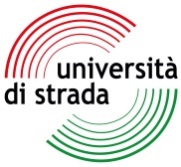 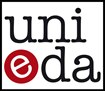 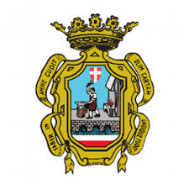                  UNIVERSITA’ POPOLARE DI FABRIANO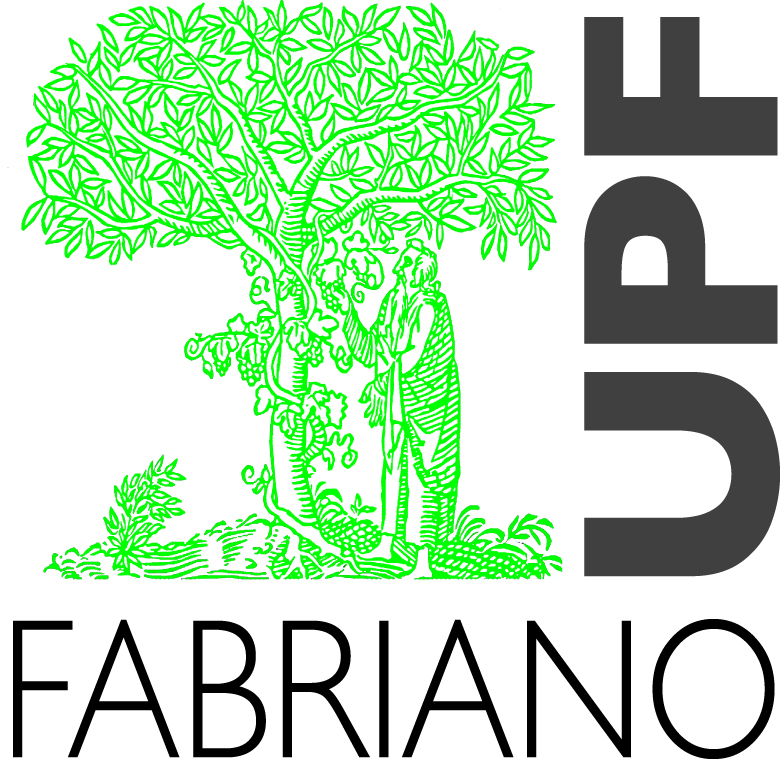 ANNO ACCADEMICO 2023/2024CALENDARIO DIDATTICODAL 1 MAGGIO 2024AL 31 MAGGIO 2024MESE DI MAGGIO 2022ORAARGOMENTODOCENTEGIOVEDI’ 216,0017,30FRANCESCO STELLUTI: NATURALISTA E LETTERATO FABRIANESELUCREZIA MARACCHINIMARTEDI’ 716,0017,30CULTURA E SOCIETÀ OGGI. UNO SGUARDO SOCIOLOGICO SUI FENOMENI SOCIALILAURA VOLANTEGIOVEDI’  916,0017,30CENT’ANNI DI MARIA CALLASEZIO MARIA TISIMARTEDI’ 1416,0017,30LA MEDICINA GENERALE INCONTRA LA POPOLAZIONE: PRESCRIZIONI, ESENZIONI, PROTOCOLLI DIAGNOSTICITATIANA GIULIANOGIOVEDI’ 1616,0017,30IL GIGANTE NELLA TRADIZIONE MITOLOGICA E BIBLICA: AGENTE DELL’ORDINE E DEL CAOS.JACOPO LORETELLIMARTEDI’ 2116,0017,30CULTURA E SOCIETÀ OGGI. UNO SGUARDO SOCIOLOGICO SUI FENOMENI SOCIALILAURA VOLANTEGIOVEDI’ 2316,0017,30STORIA DI ETTY HILLESUM, LA RAGAZZA CHE NON SAPEVA INGINOCCHIARSI.MARIA CRISTINA CORVOMARTEDI’ 2817,3019,00SALVADOR DALÌ E GALA. Una donna e una musa, nella mente e nelcuore del maestro del Surrealismo.MARIO MARIOTTIGIOVEDI’ 3017,3019,00CHIUSURA ANNO ACCADEMICOSERATA IN FESTA